Commonwealth of Massachusetts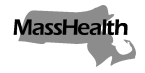 Executive Office of Health and Human ServicesOffice of Medicaidwww.mass.gov/masshealthMassHealthDay Habilitation Bulletin 28 July 2023TO:	Day Habilitation Providers Participating in MassHealthFROM:	Mike Levine, Assistant Secretary for MassHealth [signature of Mike Levine]RE:	Day Habilitation Admission and Re-engagement ServicesBackgroundDay habilitation (DH) programs were greatly disrupted by the COVID-19 pandemic. To promote the continued recovery of DH programs as we exit the pandemic, the Executive Office of Health and Human Services is promulgating two new service codes under 101 CMR 348.00: Rates for Day Habilitation Services to facilitate re-engaging members with DH services and increase the use of DH services by new members. As discussed in more detail below, DH providers may bill the service codes to claim a one-time re-engagement payment for re-engaging members who received DH services before the pandemic, as well as a one-time payment for admitting new members who have not previously received DH services.Qualifying Re-engagement and New Admission Service Codes Re-Engagement: For dates of service on or after July 5, 2023, providers can use the re-engagement service code for re-engaging a member who received DH services before the pandemic but did not receive site-based DH services between March 24, 2020, and June 30, 2023. Members may choose to change DH providers when returning to DH services. Only one DH provider can submit a claim for the re-engagement payment; the re-engagement payment is a one-time service payment per member per lifetime. The re-engagement service code is as follows.New Admissions: For dates of service on or after July 5, 2023, providers can use the new admission service code for all new admissions to DH. A new admission is defined as the admission of a member who has never received MassHealth covered DH services prior to being enrolled in the DH provider’s DH program. If a member attended a DH program, disenrolled, and was enrolled in a different DH program, the new program would not be eligible for the new admission service payment; the new admission payment is a one-time service payment per member per lifetime. The new admission service code is as follows.Submission of ClaimsRe-engagement Service Claim: On or after the 45th day of on-site DH services for a returning DH member, the DH provider may submit a single re-engagement claim for that member. The member’s re-engagement must be regular and consistent for at least 60 calendar days (45 days of service) in order for the provider to be eligible for the re-engagement service payment. The requirement that the claim be submitted on or after the 45th day of service (not the 45th calendar day) is meant to ensure that the member is still engaged in on-site DH services.  New Admission Service Claim: On or after the newly enrolled member’s 45th day of service, the DH provider may submit a single new admission service claim for that member. The requirement that the claim be submitted on or after the 45th day of service (not the 45th calendar day) is meant to ensure that the member is still engaged in and attending site-based DH services.Note: The re-engagement and new admission service codes cannot both be billed for the same MassHealth ID.Each claim submission must include a fully executed attestation form (see attached). The DH provider must submit this one-time claim through direct data entry, as this is the only method for submitting claims with attachments. For additional guidance for submitting the one-time claim, please refer to NewMMIS POSC Job Aid: Professional Claims Submission with MassHealth. (Page 6 of the document refers to attachments.) If additional support is needed, please contact the LTSS Provider Service Center.Non-DiscriminationAs a reminder, DH providers are required to comply with all laws and regulations for the delivery of DH services, including but not limited to, 130 CMR 450.202: Nondiscrimination, which prohibits providers from discriminating against any individual in the enrollment and delivery of services based on disability, including the care and services an individual requires because of their disability. MassHealth Website This bulletin is available on the MassHealth Provider Bulletins web page.Sign up to receive email alerts when MassHealth issues new bulletins and transmittal letters.Questions If you have any questions about the information in this bulletin, please contact the Long Term Services and Supports (LTSS) Provider Service Center.CodeRate DescriptionS5105 KZ$12,000.00Re-engagement services (one time only, on or after the 45th day of service)CodeRate DescriptionS5105$2,000.00Admission services (one time only, on or after the 45th day of service)Phone: Toll free (844) 368-5184Email:support@masshealthltss.com Portal:www.MassHealthLTSS.com Mail:MassHealth LTSSP.O. Box 159108 Boston, MA  02215Fax:(888) 832-3006